Автор: Голикова Татьяна ВалентиновнаУМК: Биболетова М.З., Денисенко О.А., Трубанева Н.Н. Английский с удовольствием Enjoy EnglishКласс: 5Предмет: английский языкТема урока: Семья. Черты характера.Тип урока: комбинированный урокЦель урока: развитие навыков монологической и диалогической речи по теме «Семья»Задачи урока: - активизация лексического материала по теме «Семья. Черты характера»- совершенствование грамматических навыков (be, have/has, don’t/ doesn’t), чтения и аудирования- развитие коммуникативных навыков в рамках изучаемой темы- воспитание культуры общения на английском языке- воспитание умения работать в команде, группеРесурсы:1. ТСО: компьютер, проектор2. Раздаточный материал: карточки c заданиямиФормы организации познавательной деятельности учащихся:хоровая, фронтальная, индивидуальная, работа в парах, групповаяМетоды обучения:фронтальный опрос, словесные, наглядные, репродуктивные и проблемно поисковые методы обучения, методы стимулирования учебной деятельности, методы контроля и самоконтроля в обученииТехнологии работы с информацией:Здоровьесберегающая технологияТехнология коммуникативного обученияТехнология групповой деятельностиПроектная методикаИКТКонспект урокаРазноуровневые задания для проектной работыGroup 1Group 2Group 3Group 4Организационный момент (цель: создание рабочей обстановки, проверка готовности)1 мин.Good afternoon, boys and girls. Glad to see you. Sit down, please.Речевая разминка(цель: подготовка учащихся к говорению на английском языке)1мин.How are you today?Repeat after me (повторяют стихотворение за учителем)I like mother.I like father.I like sister.I like brother.Mother, father,Sister, brother.Hand in handWith one another.Определение темы урока, цели и задачи (цель: развитие коммуникативных навыков)3 мин.1) Listen to your classmates and try to understand what they speak of. (Выходят дети  разыгрывают сценку)Mother: Hello, dear. How are you?Father: Hello. Fine, thank you. And you?Mother: I’m OK, thank you. Where is our son? Father: Here he is. Oleg!Son: Oh, mum… Hello.  Mother: Hello, my dear. Have you done your homework?Son: Yes, I have.Mother: Oh, you are smart. Have you walked the dog?Son: Yes, I have.Mother: Oh, you are very nice. Have you done sport today?Son: Yes, I have.Mother: Oh, you are very athletic.Son: yes, mummy. I am very smart, nice and athletic. And you are very pretty. Have you cooked dinner today? I’m hungry.Mother: No, not yet. But it will be ready in 20 minutes.2) Thank you. Answer my questions What is the topic of our lesson?You are right. The topic of our lesson is Family.What is the aim of the lesson? (The aim of the lesson is to learn and speak about family)What will we do at the lesson? (We’ll warm up, revise the words, revise grammar, read and speak)Систематизация знаний. Подготовка к основному этапу  (цель: повторение лексики, подготовка к чтению)15 мин.1. Фонетическая зарядка. Повторение лексики.А) Look at the words and repeat after me:slim tallmerrystronglazyshorthospitablekindbraveniceseriousunderstandingnaughtycuriousB) Work in pairs. Match the words and their translations.  С) Look at the pictures and fill in the gaps with the words:1. He is a (добрый) lion.2. He is a (ленивый) boy.3. He is a (сильный) boy.4. He is a (высокий) boy.5. They are (невысокие) children.6. He is a (любопытный) man.7. It is an (понимающий) dog.8. He is a (капризный) child.9. He is a (серьёзный) baby.10. He has a (хорошее чувство юмора).D) Answer the questions:- Are you serious?- Are you strong?- Are you lazy?- Are you hospitable?- Are you brave?- Are you understanding?- Are you naughty?- Are you curious?- Do you have a good sense of humour?- Do you get on well with your family?E) Work in groups: Ask questions. Fill in the table. Speak about your results.Model: Are you...? – Yes, I am / No, I am not. We are hospitable.We are not strong and lazy. F) Guess the words. Put the letters in the right order.1. zyla2. raveb3. surocui4. taunhgy5. tusdagninernd 6. pitablesohОтвет: lazy, brave, curious, naughty, understading, hospitableЭмоциональная разрядка 1 минЗарядка для глазСистематизация знаний. Подготовка к основному этапу  (цель: повторение грамматики)2 минA) Work with the cards in writing. Fill in the gaps.1. My mother ___ very kind. (am / is / are)2. She ______ like cooking. (don’t / doesn’t)3. My father _____ in the Science Museum. (work / works)4. I ___ curious. (am / is / are)5. My granny ___ a good sense of humour. (have / has)6. Irina and I ___ very close friends. (am / is / are)B) Check yourself. Put yourself a mark. score 6 – a “5”score 4-5 – a “4” score 2-3 – a “3”Основной этап: чтение (цель: развитие навыков чтения, контроль понимания прочитанного)5 минA) Open your textbooks at page 146. Find Ex.15. Read the interview. Be careful to ready to do some exercises after it.B) True or False.1. The girl’s family is close and they get on well with each other. (True)2. Jess has a mother, a father and two brothers. (False)3. Her mother is a manager. (False)4. Jess is curious and has a good sense of humour. (True)5. Her brother is sometimes naughty. (False)6. They have a family tradition. They celebrate Halloween together. (False)Основной этап: говорение (цель: развитие коммуникативных навыков)7 минA) Work in pairs. Make up an interview with Jess.- What is your family like?- Your mother is a manager, isn’t she?- Who is a manager?- What are your characteristics?- Have you got any brothers and sisters?- Do you get on well with your family?- Do you have any family traditions?B) Retell the story. Use the expressions as a plan- a typical English family- a close family- get on well with each other- a nurse- a manager- independent, curious, a good sense of humour- naughty (sister)- serious, understanding (brother)- a family traditionC) Speak about your family.- a typical Russian family- a close family- get on well with each other- curious, a good sense of humour…- a family tradition Основной этап: проектная работа8 минА) Work in 4 groups. Make a poster “I want to find a new friend”. B) Present your work.(разноуровневое задание с учетом индивидуальных особенностей обучающихся)Рефлексия(цель: подведение итогов)2 минA) Assess your work at the lesson.1. Сегодня на уроке я узнал (научился)…
 2. Сегодня на уроке мне удалось… 
 3. Самым интересным для меня на уроке  было…
4. Я думаю, что  с домашним заданием…
B) Your homework for the next lesson:слова (у), Ex.21 p.148 (у) рассказать об одном из членов семьи по плану:  1. Name 2. Age 3. Job 4. Characteristics 5. Hobbies 6. Additional informationI want to find a new friendfive, hospitable, sense of humour, Anton, nice, am, animals, brave.I want to find a new friendnine, curious, sense of humour, Kate, serious, am, painting, (not) lazy.I want to find a new friendseven, curious, sense of humour, Olga, merry, am, dancing, kind.I want to find a new friendI want to find a new friend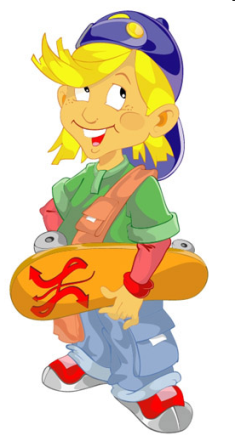 Use the words:                         - Misha                         - 12 years old                        - a sportsman                        - curious, strong, understanding                        - a good sense of humour                         - music, sport________________________________________________________________________________________________________________________________________________________________________________________________________________________________________________________________________________________________________________________________________________________________________________________________________________________________________________________________________________________________________________________________________________